Руководствуясь Федеральным законом от 24.07.2007 г. № 209–ФЗ «О развитии малого и среднего предпринимательства в Российской Федерации», в целях приведения нормативных правовых актов муниципального района Сергиевский в соответствие с действующим законодательством, Администрация муниципального района Сергиевский  ПОСТАНОВЛЯЕТ: Внести изменения в постановление Администрации муниципального района Сергиевский Самарской области от 27.09.2018г. № 1117 «Об утверждении Порядка предоставления в аренду муниципального имущества, включенного в Перечень муниципального имущества, свободного от прав третьих лиц (за исключением права хозяйственного ведения, права оперативного управления, а также имущественных прав субъектов малого и среднего предпринимательства), предусмотренного частью 4 статьи 18 Федерального закона "О развитии малого и среднего предпринимательства в Российской Федерации"» (далее – постановление) следующего содержания:по тексту приложения № 1 к постановлению, за исключением пунктов 3, 4, 5, после слов «субъекты малого и среднего предпринимательства» в соответствующих падежах дополнить словами «, физические лица, применяющие специальный налоговый режим» в соответствующих падежах;   пункт 5 приложения № 1 к постановлению дополнить абзацем следующего содержания: «Для получения имущественной поддержки в форме предоставления муниципального имущества, включенного в Перечень, физические лица, применяющие специальный налоговый режим предоставляют в уполномоченный орган  копию справки о постановке на учет физического лица в качестве налогоплательщика налога на профессиональный доход.»;пункт 9 приложения № 1 к постановлению дополнить подпунктом «е» следующего содержания: 	«е)  физическим лицом, применяющем специальный налоговый режим не предоставлена копия справки о постановке на учет физического лица в качестве налогоплательщика налога на профессиональный доход.»;дополнить приложение № 1 к постановлению пунктом 17 следующего содержания: «17. При досрочном расторжении договора аренды муниципального имущества, включенного в Перечень, по требованию арендодателя, в том числе в случае нарушения арендатором существенных условий договора аренды, при выявлении налоговым органом факта несоответствия физического лица на дату его постановки на учет в качестве налогоплательщика требованиям части 2 статьи 4 Федерального закона «О проведении эксперимента по установлению специального налогового режима «Налог на профессиональный доход», арендатор обязан оплатить арендную плату за весь срок пользования муниципальным имуществом до момента расторжения договора исходя из размера арендной платы, установленного без учета льгот, предусмотренных пунктами 12, 13, 14 настоящего Порядка.».Опубликовать настоящее постановление в газете «Сергиевский вестник» и разместить на официальном сайте Администрации муниципального района Сергиевский Самарской области.Настоящее постановление вступает в силу со дня его официального опубликования.Контроль за выполнением настоящего постановления возложить на руководителя Комитета по управлению муниципальным имуществом муниципального района Сергиевский Н. А. Абрамову.Красильникова 2-14-40Администрациямуниципального районаСергиевскийСамарской областиПОСТАНОВЛЕНИЕ«____»_____________2021г.№_________О внесении изменений в постановление Администрации муниципального района Сергиевский Самарской области от 27.09.2018г. № 1117 «Об утверждении Порядка предоставления в аренду муниципального имущества, включенного в Перечень муниципального имущества, свободного от прав третьих лиц (за исключением права хозяйственного ведения, права оперативного управления, а также имущественных прав субъектов малого и среднего предпринимательства), предусмотренного частью 4 статьи 18 Федерального закона "О развитии малого и среднего предпринимательства в Российской Федерации"»Глава муниципального района СергиевскийА. А. Веселов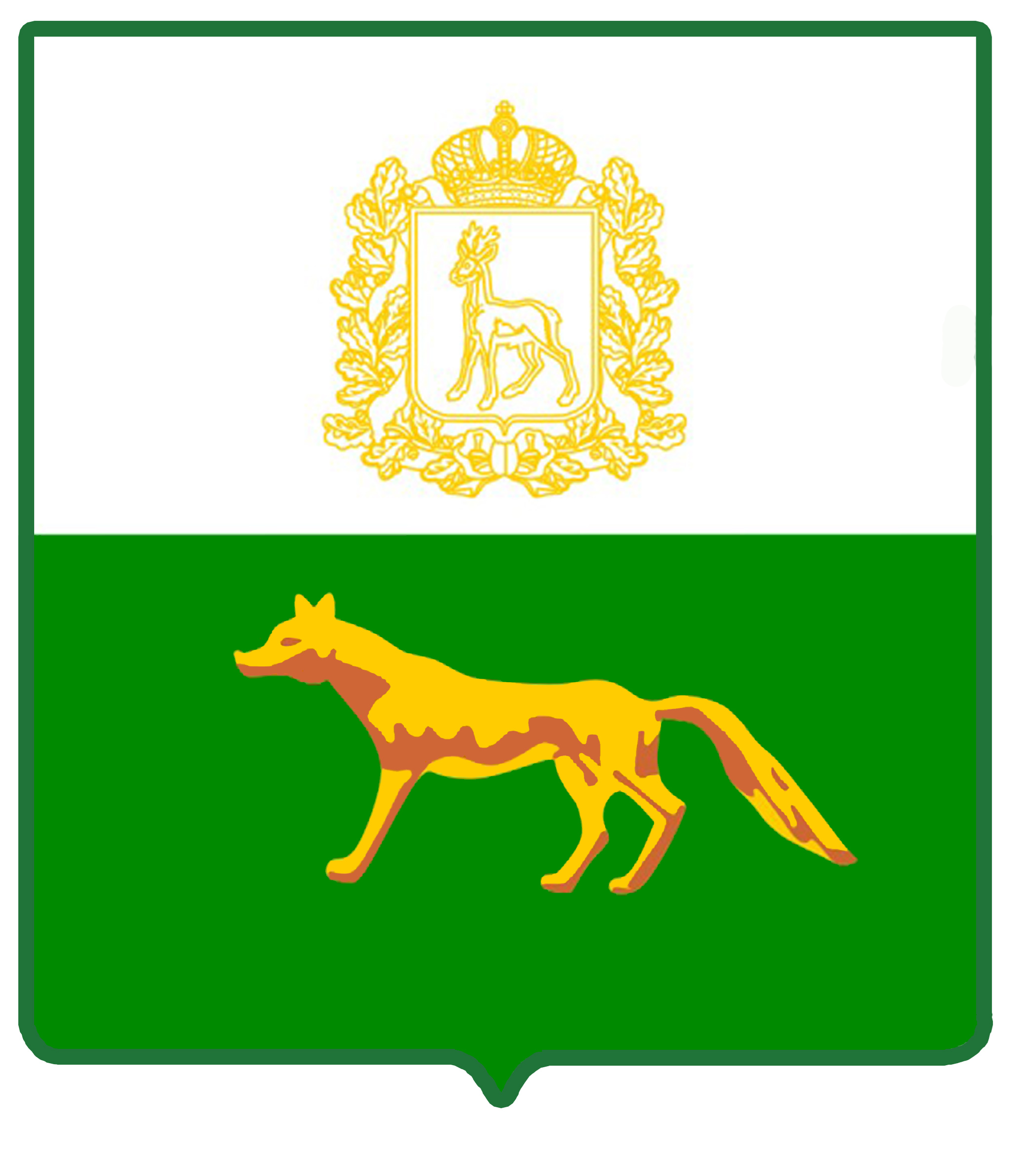 